УСТАВ ПРОФСОЮЗА РАБОТНИКОВ НАРОДНОГО ОБРАЗОВАНИЯ И НАУКИ РОССИЙСКОЙ ФЕДЕРАЦИИГЛАВА 1. ОБЩИЕ ПОЛОЖЕНИЯСтатья 1. Правовое положение Профсоюза. 1. Профессиональный союз работников народного образования и науки Российской Федерации – общероссийская, добровольная общественная, самоуправляемая, некоммерческая организация, объединяющая членов Профсоюза – работников, связанных общими профессиональными, социальными и трудовыми интересами по роду их деятельности в образовательных учреждениях различных типов и видов, органах управления в сфере образования и науки любых организационно-правовых форм и форм собственности, и обучающихся в образовательных учреждениях профессионального образования.Профсоюз осуществляет свою деятельность на территории Российской Федерации.2. Сокращенное наименование Профессионального союза работников народного образования и науки Российской Федерации – Общероссийский Профсоюз образования.Наименование на английском языке: полное – Education and Science Employees' Union of Russia, сокращенное - EDUPROF.З. Профсоюз действует в соответствии с Конституцией Российской Федерации, законодательством Российской Федерации, общепризнанными принципами и нормами международного права, международными договорами и законодательством Российской Федерации, законодательством субъектов Российской Федерации, нормативными актами органов самоуправления, настоящим Уставом.4. Профсоюз самостоятельно разрабатывает и утверждает Устав, Общее положение о территориальной организации Профсоюза, Общее положение о первичной профсоюзной организации, Положение о контрольно-ревизионных органах Профсоюза, свою структуру, определяет цели, формы и методы деятельности, образует профсоюзные органы, созывает съезды, конференции, собрания и проводит другие мероприятия.5. Профсоюз в своей деятельности независим от органов исполнительной власти, органов местного самоуправления, работодателей, их объединений (союзов, ассоциаций), политических партий и других общественных объединений, им неподотчетен и неподконтролен. Взаимоотношения с ними Профсоюз строит на основе равноправия, социального партнерства и взаимодействия, а также на основе коллективных договоров, соглашений, диалога и сотрудничества в интересах своих членов.6. Профсоюз может иметь свою символику (флаг, эмблему, вымпел), подлежащую государственной регистрации и учету в порядке, установленном законодательством Российской Федерации, профсоюзный билет установленного образца, почетную грамоту, иные знаки отличия, утверждаемые  соответствующим выборным коллегиальным органом Профсоюза.7. Профсоюз, территориальные и первичные организации Профсоюза приобретают права юридического лица при условии их государственной регистрации.8. Профсоюз, территориальные и первичные организации Профсоюза могут иметь счета  в банках, печать с наименованием организации на русском языке, бланки, штампы со своим наименованием, соответствующие единым образцам, утверждаемым соответствующим выборным коллегиальным органом Профсоюза; осуществляют в соответствии с законодательством Российской Федерации работу по комплектованию, учету и архивному хранению документов, образовавшихся в процессе их деятельности.9. Профсоюз может участвовать в международном и национальном профсоюзном движении, создавать и вступать в международные и российские профсоюзные объединения (ассоциации), организации.10. Изменения и дополнения в Устав Профсоюза принимаются Съездом Профсоюза и регистрируются в установленном законодательством Российской Федерацией порядке.11. Действие настоящего Устава распространяется на членов Профсоюза, организации Профсоюза и их выборные органы.Статья 2. Основные понятияВ настоящем уставе применяются следующие основные понятия:1. Член Профсоюза – лицо (работник, обучающийся, временно не работающий, пенсионер), вступившее в Профсоюз и состоящее на учете в первичной организации Профсоюза.2. Работник – физическое лицо, работающее в организации системы образования на основе трудового договора.3. Обучающийся – физическое лицо, обучающееся в образовательном учреждении профессионального образования (учащийся, студент, аспирант, докторант).4. Организации Профсоюза (профсоюзные организации) – первичные, территориальные (межрегиональные, региональные и местные) профсоюзные организации.5. Первичная профсоюзная организация, первичная профсоюзная организация с правами территориальной организации – добровольное объединение членов Профсоюза, работающих, обучающихся, как правило, в одной организации системы образования.6. Первичная профсоюзная организация с правами территориальной организации Профсоюза – профсоюзная организация численностью 200 и более человек, наделенная решением соответствующего вышестоящего профсоюзного органа правами территориальной организации Профсоюза в части организационно-уставных вопросов.7. Территориальная организация Профсоюза – добровольное объединение членов Профсоюза, состоящих на учете в первичных профсоюзных организациях, действующее на территории одного субъекта Российской Федерации, либо на территориях нескольких субъектов Российской Федерации, либо на территории одного или нескольких муниципальных образований.К территориальным организациям Профсоюза относятся:межрегиональные организации Профсоюза, действующие на территории нескольких субъектов Российской Федерации;региональные организации Профсоюза, действующие на территории одного субъекта Российской Федерации;местные организации Профсоюза, действующие на территории одного или нескольких муниципальных образований.8. Профсоюзный орган – орган, образованный в соответствии с Уставом Профсоюза и Общим положением о соответствующей организации Профсоюза.9. Профсоюзный представитель (доверенное лицо) – профгрупорг, представитель (уполномоченный) Профсоюза, председатель первичной профсоюзной организации, председатель территориальной организации Профсоюза, Председатель Профсоюза или другое лицо, уполномоченное на представительство Уставом Профсоюза, Общим положением об организации Профсоюза или решением выборного коллегиального постоянно действующего руководящего органа организации Профсоюза или Профсоюза.10. Профсоюзные кадры (профсоюзные работники) – лица, находящиеся в штате и состоящие в трудовых отношениях с Профсоюзом, организацией Профсоюза.11. Профсоюзный актив – члены Профсоюза, выполняющие профсоюзную работу и не состоящие в трудовых отношениях с Профсоюзом, организацией Профсоюза.12. Вышестоящие профсоюзные органы: для выборных органов первичной профсоюзной организации – выборные органы местной организации Профсоюза;для выборных органов первичной профсоюзной организации с правами территориальной – выборные органы (региональной (межрегиональной) организации Профсоюза;для выборных органов территориальной (местной) организации Профсоюза с правами территориальной – выборные органы территориальной (региональной (межрегиональной) организации Профсоюза;для выборных органов территориальной (региональной (межрегиональной) организации Профсоюза – органы Профсоюза.13. Структурные подразделения первичной профсоюзной организации – создаваемые по решению соответствующего выборного коллегиального профсоюзного органа профсоюзные организации в структурных подразделениях организации системы образования.14. Профгруппа – первичное звено структурного подразделения первичной профсоюзной организации (кафедра, отдел, лаборатория, академическая студенческая группа и др.).15. Профгрупорг – выборный единоличный исполнительный профсоюзный орган в профсоюзной группе.16. Профбюро – выборный коллегиальный исполнительный орган профсоюзной организации структурного подразделения (институт, факультет) организации системы образования.17. Работодатель – физическое лицо либо юридическое лицо ( организация системы образования), вступившее в трудовые отношения с работником. В случаях, установленных федеральным законодательством, в качестве работодателя может выступать иной субъект, наделенный правом заключать трудовые договоры.18. Представители работодателя – руководитель организации системы образования или уполномоченные им лица в соответствии с Трудовым кодексом Российской Федерации, законами, иными нормативными правовыми актами, учредительными документами организации системы образования и локальными нормативными актами.19. Ротация – постепенная, последовательная замена членов выборных коллегиальных исполнительных органов организаций Профсоюза и Профсоюза, осуществляемая в порядке, устанавливаемом в соответствии с Уставом Профсоюза, Общим положением об организации Профсоюза.20. Профсоюзный стаж – общий период пребывания в Профсоюзе, исчисляемый со дня подачи заявления о вступлении в Профсоюз.ГЛАВА 2. ЦЕЛИ, ЗАДАЧИ И ПРИНЦИПЫ ДЕЯТЕЛЬНОСТИ ПРОФСОЮЗАСтатья 3. Цели ПрофсоюзаОсновными целями Профсоюза являются:представительство и защита индивидуальных и коллективных социальных, трудовых, профессиональных прав и интересов членов Профсоюза, направленные на повышение уровня жизни членов Профсоюза;реализация прав Профсоюза и его организаций на представительство в коллегиальных органах управления организациями системы образования;повышение качества жизни членов Профсоюза.Статья 4. Основные задачи Профсоюза1. Достижение справедливого и достойного уровня оплаты труда, пенсий и социальных пособий, стипендий, социальной защищенности работников и обучающихся.2. Представительство интересов в социальном партнерстве, ведение коллективных переговоров на всех уровнях власти, заключение коллективных договоров и соглашений от имени и в интересах членов Профсоюза, а также работников, уполномочивших Профсоюз на ведение коллективных переговоров, контроль за выполнением коллективных договоров и соглашений.3. Содействие сохранению гарантий получения бесплатного образования, практической реализации государственной политики приоритетности образования и науки.4. Контроль за соблюдением работодателями и их представителями трудового законодательства и иных нормативных правовых актов, содержащих нормы трудового права, защита членов Профсоюза от незаконных увольнений.5. Контроль за занятостью и соблюдением работодателями гарантий высвобождаемым работникам, установленных законодательством Российской Федерации.6. Контроль за обеспечением здоровых и безопасных условий труда в организациях системы образования.7. Содействие современному и качественному повышению квалификации работников образования.8. Укрепление и развитие профессиональной солидарности, взаимопомощи и сотрудничества в организациях системы образования.9. Для достижения уставных целей и решения задач Профсоюз через выборные органы  всех уровней профсоюзной структуры, полномочных представителей:9.1. Участвует в разработке предложений к законодательным и иным нормативным правовым актам, затрагивающим трудовые, социальные и профессиональные права и интересы работников и обучающихся, а также по вопросам социально-экономической политики, формирования социальных программ и другим вопросам в интересах членов Профсоюза.9.2. Осуществляет защиту прав и интересов членов Профсоюза по вопросам индивидуальных трудовых и связанных с трудом отношений в органах местного самоуправления, в судебных органах и иных организациях, перед работодателями и их объединениями.9.3. Изучает уровень жизни работников образования различных профессионально-квалификационных групп, обучающихся, реализует меры по повышению их жизненного уровня в разных формах, принимает участие в разработке предложений по определению критериев уровня жизни работников образования, по регулированию доходов членов Профсоюза (оплаты труда, стипендий, пенсий, других социальных выплат), с учетом прожиточного минимума и роста цен, и тарифов на товары и услуги.9.4. Принимает участие в разработке государственных программ занятости, предлагает меры по социальной поддержке работников - членов Профсоюза, высвобождаемых в результате сокращения численности, реорганизации или ликвидации организации системы образования, в том числе по повышению квалификации и переподготовке работников образования.9.5. Принимает в установленном порядке меры по предотвращению незаконной приватизации образовательных учреждений, их объектов социально-бытовой сферы, материально-технической базы в случае нарушений законодательства, регулирующего отношения собственности в сфере образования.9.6. Участвует в разработке и реализации политики по молодежным, гендерным и иным вопросам.9.7 Может создавать правовые, технические инспекции и юридические консультации для защиты социально-трудовых и других прав и профессиональных интересов членов Профсоюза, разрабатывать и утверждать положения о правовой инспекции труда и технической инспекции труда Профсоюза.9.8. Обращается по поручению членов Профсоюза, а также по собственной инициативе обращается с заявлениями в защиту их трудовых прав в органы, рассматривающие трудовые споры.9.9. Оказывает информационно-методическую, консультационную, правовую материальную и другие виды помощи членам Профсоюза и профсоюзным организациям. 9.10. Осуществляет профсоюзный контроль за соблюдением работодателями и их представителями трудового законодательства и иных нормативных правовых актов, содержащих нормы трудового права, законодательства в области занятости, за выполнением условий коллективных договоров и соглашений, за соблюдением законодательства в области социального страхования и охраны здоровья, социального обеспечения, улучшения жилищных условий и других видов социальной защиты работников, за использованием средств государственных фондов, формируемых за счет страховых взносов.9.11. Участвует в разработке и реализации государственной политики в области охраны труда.9.12. Участвует в антикоррупционной экспертизе нормативных правовых актов в установленном законодательством Российской Федерации порядке. Содействует осуществлению мер, направленных на более эффективное и действенное предупреждение коррупции и борьбу с ней в сфере образования.9.13. Участвует в урегулировании коллективных трудовых споров, используя в соответствии с законодательством Российской Федерации различные формы защиты социально-трудовых прав и профессиональных интересов членов Профсоюза, вплоть до организации забастовок, организует и проводит собрания, митинги, демонстрации, шествия, пикетирования и другие коллективные действия.9.14. Участвует на паритетной основе с другими социальными партнерами в управлении государственными внебюджетными фондами социального страхования, медицинского страхования, пенсионным фондом и другими фондами, формируемыми за счет страховых взносов; осуществляет организацию и проведение оздоровительных и культурно-просветительных мероприятий среди членов Профсоюза и их семей; взаимодействует с органами государственной власти, органами местного самоуправления, общественными объединениями по развитию санаторно-курортного лечения, учреждений отдыха, туризма, массовой физической культуры и спорта.9.15. Содействует развитию негосударственного медицинского страхования и негосударственного пенсионного обеспечения членов Профсоюза, участию их в софинансировании накопительной части трудовой пенсии.9.16. Участвует в выборах органов государственной власти и органов местного самоуправления в соответствии с федеральным законодательством и законодательством субъектов Российской Федерации.9.17. Осуществляет финансово-хозяйственную, деятельность, создает некоммерческие организации, в том числе кредитные потребительские кооперативы и другие организации, занимается типографской, издательской и рекламной деятельностью; сдает в аренду принадлежащее ему имущество; размещает свободные финансовые средства в банковских и иных кредитных организациях; проводит культурно-просветительные, спортивные мероприятия; участвует в хозяйственных обществах, товариществах, потребительских кооперативах, в том числе в финансировании кредитных потребительских кооперативов, в ассоциациях и иных объединениях, а также занимается иной деятельностью, включая внешнеэкономическую.9.18. Формирует профсоюзный бюджет и управляет им, создает фонды солидарности, забастовочные, пенсионные, страховые и культурно-просветительные фонды, фонды обучения и подготовки кадров, а также другие фонды.9.19. Осуществляет кадровую политику, организует подготовку, переподготовку, повышение квалификации и обучение профсоюзного актива, профсоюзных работников и членов Профсоюза.9.20. Взаимодействует профсоюзами и их объединениями, другими общественными объединениями, может вступать в любые общероссийские объединения (ассоциации) профсоюзов.9.21. Участвует в международном профсоюзном движении, сотрудничает с профсоюзами других стран.9.22. Осуществляет иную деятельность, не запрещенную законодательством, исходя из целей и задач Профсоюза.Статья 5. Основные принципы деятельности Профсоюза1. Приоритет положений Устава Профсоюза при принятии решений.2. Добровольность вступления в Профсоюз и выхода из него, равные права всех членов Профсоюза.3. Солидарность, взаимопомощь и ответственность организаций Профсоюза перед членами Профсоюза и Профсоюзом за реализацию уставных членов и задач Профсоюза.4. Коллегиальность в работе всех организаций и органов Профсоюза, личная ответственность работников, избранных (делегированных) в профсоюзные органы.5. Гласность и открытость в работе профсоюзных организаций, выборных профсоюзных органов всех уровней профсоюзной структуры.6. Обязательность выполнения решений коллегиальных и вышестоящих выборных профсоюзных органов всех уровней профсоюзной структуры.7. Уважение мнения всех членов Профсоюза.8. Выборность профсоюзных органов, их отчетность перед организациями и членами Профсоюза.9. Самостоятельность организаций Профсоюза и их выборных органов в пределах уставных полномочий.10. Соблюдение финансовой дисциплины органами и организациями Профсоюза.11. Сохранение профсоюзного стажа за членами других профсоюзов, входящих в Федерацию Независимых Профсоюзов России, перешедшими на работу или учебу в организации системы образования.ГЛАВА З. ЧЛЕНСТВО В ПРОФСОЮЗЕСтатья 6. Члены ПрофсоюзаЧленом Профсоюза могут быть:лица, осуществляющие трудовую деятельность в организациях системы образования;лица, обучающиеся в образовательных учреждениях профессионального образования, достигшие возраста 14 лет;лица, осуществляющие трудовую деятельность в организациях Профсоюза и Профсоюзе;работники, временно прекратившие трудовую деятельность, на период сохранения трудовых отношений;работники, уволенные в связи с сокращением численности или штата, ликвидацией организации системы образования на период трудоустройства, но не более 6 месяцев;неработающие пенсионеры, сохранившие связь с Профсоюзом и состоящие на учете в первичной профсоюзной организации.2. Профсоюзное членство сохраняется за лицом, заключившим договор о работе (учебе) на иностранном или совместном предприятии, в организации системы образования за рубежом при условии возвращения в организацию системы образования после истечения срока договора.3. Члены Профсоюза имеют равные права и несут равные обязанности.4. Член Профсоюза не может одновременно состоять в других профсоюзах по основному месту работы или учебы.Статья 7. Права члена ПрофсоюзаЧлен Профсоюза имеет право:1. На защиту Профсоюзом его социальных, трудовых, профессиональных прав и интересов.2. Пользоваться преимуществами и льготами в результате заключения Профсоюзом и его организациями коллективных договоров и соглашений.3. Пользоваться средствами профсоюзных фондов в соответствии с их положениями, услугами кредитных  потребительских кооперативов, других организаций в соответствии с их уставными документами и учетом профсоюзного стажа.4. Получать материальную помощь и заемные средства в порядке и размерах, устанавливаемых соответствующим выборным коллегиальным профсоюзным органом с учетом профсоюзного стажа.5. Получать бесплатную юридическую помощь по вопросам, относящимся к деятельности Профсоюза, а также поддержку при прохождении медицинской экспертизы в случае утраты трудоспособности.6. Пользоваться оздоровительными, культурно- просветительными учреждениями и спортивными сооружениями Профсоюза на льготных условиях с учетом профсоюзного стажа.7. Участвовать в профсоюзной деятельности, вносить предложения по совершенствованию нормативных правовых и иных актов, регулирующих гарантии в сфере социально-трудовых, профессиональных и других прав и интересов.8. Выдвигать инициативы по реализации целей и задач Профсоюза, вносить предложения в профсоюзные органы.9. Принимать участие в разработке, обсуждении и принятии решений, высказывать и отстаивать свое мнение, получать информацию о деятельности Профсоюза.10. Обращаться в профсоюзные органы с вопросами, относящимися к их компетенции, в том числе обжаловать решения, принятые в нарушение Устава Профсоюза, и получить ответ по существу своего обращения.11. Избирать и быть избранным делегатом на профсоюзные конференции и съезды, в выборные профсоюзные органы.12. Участвовать в заседаниях профсоюзного органа, на котором рассматривается его заявление или предложение, вопросы выполнения им уставных требований.13. Добровольно выйти из Профсоюза на основе личного заявления.Статья 9. Прием в Профсоюз, прекращение членства в Профсоюзе.1. Прием Профсоюз производится по личному заявлению, поданному в письменной форме в первичную профсоюзную организацию, а в случае отсутствия в организации системы образования первичной профсоюзной организации – в соответствующую территориальную организацию Профсоюза.2. Прием в Профсоюз и прекращение членства в Профсоюзе оформляется решением соответствующего выборного коллегиального профсоюзного органа.3. Профсоюзное членство, профсоюзный стаж исчисляются со дня подачи заявления и вступления в Профсоюз.4. Членство в Профсоюзе прекращается в случаях:добровольного выхода из Профсоюза;прекращения трудовых отношений с организацией системы образования, отчисления обучающегося из образовательного учреждения;выхода на пенсию с прекращением трудовых отношений, если пенсионер не изъявил желания остаться на профсоюзном учете в первичной профсоюзной организации;исключения из Профсоюза;смерти члена Профсоюза.5. Выход из Профсоюза осуществляется по личному заявлению, поданному в первичную профсоюзную организацию.Членство в Профсоюзе прекращается со дня подачи заявления о выходе из Профсоюза.6. Лицо, прекратившее членство в Профсоюзе, теряет право на профсоюзную защиту, пользование общим профсоюзным имуществом и профсоюзными льготами. Сумма уплаченных им членских взносов не возвращается, профсоюзный билет подлежит сдаче в первичную профсоюзную организацию.7. Лицо, исключенное из Профсоюза, может быть вновь принято в Профсоюз на общих основаниях, но не ранее, чем через год. Профсоюзный стаж в этом случае исчисляется с момента повторного принятия его в Профсоюз.8. Лицо, вышедшее из Профсоюза, может быть вновь принято в Профсоюз на общих основаниях. Профсоюзный стаж в этом случае исчисляется с момента повторного принятия его в Профсоюз.Статья 10. Профсоюзный билет и учет членов Профсоюза1. Принятому в Профсоюз работнику или обучающемуся выборным профсоюзным органом выдается членский билет единого в Профсоюзе образца, который удостоверяет членство в Профсоюзе и хранится у члена Профсоюза.2. Член Профсоюза состоит на учете в первичной организации, как правило, по месту основной работы, учебы.Решение о постановке на учет в другую первичную профсоюзную организацию принимает выборный коллегиальный орган соответствующей территориальной организации Профсоюза.3. В профсоюзном билете делаются отметки об уплате членских профсоюзных взносов в порядке, устанавливаемом выборным органом организации Профсоюза.4. Учет членов Профсоюза осуществляется в первичной профсоюзной организации в форме журнала и (или) учетной карточки в бумажном или электронном виде в соответствии с рекомендациями об учете членов Профсоюза, принимаемыми соответствующим выборным органом Профсоюза.5. Учет общей численности членов Профсоюза осуществляется выборными органами соответствующей территориальной организации Профсоюза и Профсоюза.Статья 11. Поощрение членов Профсоюза1. За активное участие в деятельности Профсоюза члены Профсоюза могут отмечаться следующими видами поощрений:объявление благодарности;премирование;награждение ценным подарком;награждение почетными грамотами и другими знаками отличия в Профсоюзе;иные поощрения.2. Члены Профсоюза могут быть представлены в установленном порядке к награждению почетными грамотами знаками отличия профсоюзных объединений (ассоциаций), к государственным и отраслевым наградам, присвоению почетных званий.Статья 12. Ответственность членов Профсоюза1. За невыполнение уставных обязанностей, а также за действия, наносящие вред авторитету и единству Профсоюза, к члену Профсоюза могут быть применены следующие меры общественного воздействия (взыскания):выговор;предупреждение об исключении из Профсоюза;исключение из Профсоюза.2. Исключение из Профсоюза применяется в случаях:неуплаты членских взносов без уважительной причины в течение трех месяцев;систематического неисполнения членом Профсоюза без уважительных причин обязанностей, возложенных на него настоящим Уставом, если ранее он был предупрежден об исключении из Профсоюза;совершения действий, нанесших вред либо ущерб профсоюзной организации или Профсоюзу.3. Решение о применении меры взыскания принимается собранием первичной профсоюзной организации, выборными коллегиальными органами первичной, территориальной организацией Профсоюза и Профсоюза в присутствии члена Профсоюза.В случае отказа члена Профсоюза присутствовать или неявки без уважительной причины вопрос о применении меры общественного воздействия может рассматриваться в его отсутствие.4. Решение о применении взыскания к члену Профсоюза считается принятым, если за него проголосовало не менее двух третей присутствующих на собрании, заседании выборного коллегиального профсоюзного органа при наличии кворума.ГЛАВА 4.ОРГАНИЗАЦИОННАЯ СТРУКТУРА ПРОФСОЮЗАСтатья 13. Организационная  структура Профсоюза1. Профсоюз строится по производственно – территориальному принципу.2. Члены Профсоюза добровольно объединяются:в первичные профсоюзные организации, создаваемые в организациях системы образования по производственному принципу;в территориальные (межрегиональные, региональные - республиканские, краевые, областные, и иные на уровне субъектов Российской Федерации; местные – городские, районные и иные на муниципальном уровне) организации Профсоюза, создаваемые по территориальному принципу.3. Первичные и территориальные организации Профсоюза действуют на основании Устава Профсоюза и Общих положений об этих организациях, утверждаемых выборным коллегиальным постоянно действующим органом Профсоюза.На основе общих положений об организациях Профсоюза первичные и территориальные организации Профсоюза могут принимать свои положения, утверждаемые на собраниях, (конференциях) и подлежащие регистрации в вышестоящем профсоюзном органе.Статья 14. Органы Профсоюза и его организаций, порядок их работы1. Для руководства Профсоюзом и его организациями в порядке, установленном настоящим Уставом, избираются коллегиальные и единоличные выборные профсоюзные органы, которые реализуют их полномочия, организуют деятельность в период между собраниями, конференциями, Съездами Профсоюза.2. Для более полного выражения, реализации и защиты интересов членов Профсоюза в профсоюзных организациях всех уровней структуры Профсоюза и их выборных коллегиальных профсоюзных органах могут создаваться постоянно действующие комиссии, советы, секции, и другие объединения.3. В первичных и территориальных организациях Профсоюза может вводиться представитель (уполномоченный) Профсоюза, действующий на основании положения, утверждаемого соответствующим выборным коллегиальным органом Профсоюза.4. Правомочность заседаний и принятия решений органами Профсоюза и его организаций:4.1. Съезд Профсоюза, конференция первичной или территориальной организации Профсоюза считаются правомочными при участии в них не менее двух третей делегатов.4.2. Собрание первичной профсоюзной организации считается правомочным при участии в нем более половины членов Профсоюза, состоящих на профсоюзном учете.4.3. Заседания выборных коллегиальных профсоюзных органов правомочны при участии в них более половины членов выборного коллегиального профсоюзного органа.4.4. Регламент и форма голосования (открытое, тайное) определяются собранием, конференцией, Съездом, выборным коллегиальным профсоюзным органом.4.5. Решения на собраниях, конференциях, съездах, заседаниях выборных коллегиальных профсоюзных органов принимаются большинством голосов присутствующих, при наличии кворума, если иное не предусмотрено настоящим Уставом.5. Избрание выборных профсоюзных органов:5.1. Избрание (формирование) выборных коллегиальных профсоюзных органов может осуществляться прямым делегированием и (или) непосредственно на собрании, конференции, Съезде Профсоюза.5.2. Порядок избрания (формирования) выборных коллегиальных профсоюзных органов и их количественный состав определяются собранием, конференцией, Съездом Профсоюза.5.3. Избрание председателя организации Профсоюза, Председателя Профсоюза осуществляется соответственно на собрании, конференции, Съезде Профсоюза.5.4. Досрочные выборы, досрочное прекращение полномочий выборного коллегиального профсоюзного органа, председателя Профсоюза, организации Профсоюза любого уровня структуры Профсоюза могут быть осуществлены в случае нарушения действующего законодательства и (или) настоящего Устава.5.5. Право досрочного освобождения председателей организаций всех уровней структуры Профсоюза в случаях, предусмотренных пунктом 5.4 настоящего Устава, принадлежит органу, их избравшему.5.6. Председатели первичных, территориальных организаций Профсоюза, Председатель Профсоюза и их заместители входят в состав выборных коллегиальных постоянно действующих руководящих органов и выборных коллегиальных исполнительных органов организаций Профсоюза и Профсоюза по должности.5.7. Член выборного коллегиального профсоюзного органа, избранный прямым делегированием, может быть отозван по инициативе этого органа, а также по решению организации Профсоюза, делегировавшей его. В этом случае в соответствии с порядком формирования соответствующего выборного коллегиального профсоюзного органа в его состав делегируется другой представитель организации Профсоюза, полномочия которого подтверждаются решением этого органа.5.8. Выборные коллегиальные профсоюзные органы являются правомочными при наличии в их составе не менее 50% избранных членов профсоюзных органов.5.9. Выборные коллегиальные органы Профсоюза и организаций Профсоюза в период между очередными отчетно-выборными собраниями, конференциями, Съездом ежегодно отчитываются о своей деятельности перед избравшими их организациями Профсоюза, Профсоюзом.6. Профсоюзные организации всех уровней структуры Профсоюза периодически в единые сроки, определяемые соответствующим выборным коллегиальным органом Профсоюза, проводят отчеты и выборы:6.1. Отчеты и выборы проводятся:в первичной профсоюзной организации — не реже двух раз в 5 лет;в первичной профсоюзной организации, обладающей правами территориальной организации Профсоюза, — не реже одного раза в 5 лет;в территориальной организации Профсоюза — не реже одного раза в 5 лет;в Профсоюзе — не реже одного раза в 5 лет.6.2. Дата созыва отчетно-выборного собрания, конференции, Съезда и повестка дня сообщаются:собрания в профсоюзной группе — не позднее, чем за 3 дня;собрания в первичной профсоюзной организации — не позднее, чем за 15 дней;конференции в первичной профсоюзной организации, обладающей правами территориальной организации Профсоюза — не позднее, чем за месяц;конференции в территориальной организации Профсоюза — не позднее, чем за месяц;Съезда Профсоюза — не позднее, чем за месяц.6.3. Нормы представительства и порядок избрания делегатов конференций, Съезда определяются соответствующим выборным коллегиальным профсоюзным органом.6.4. Председатели первичных профсоюзных организаций с правами территориальной организации Профсоюза, председатели территориальных организаций Профсоюза, Председатель Профсоюза и их заместители, председатели контрольно-ревизионных комиссий являются делегатами соответствующих конференций, Съезда Профсоюза по должности.7. В случае невыполнения организациями Профсоюза, их выборными коллегиальными профсоюзными органами, председателями организаций Профсоюза настоящего Устава, Общего положения об организации Профсоюза вопрос о взаимоотношениях с этими организациями решается соответствующим вышестоящим профсоюзным органом.8. Решения выборных профсоюзных органов первичной или территориальной организации Профсоюза, принятые с нарушением настоящего Устава, могут быть отменены соответствующим вышестоящим профсоюзным органом.9.Члены Профсоюза, избранные в руководящие органы другого профсоюза, а также являющиеся учредителями других профсоюзов, не могут избираться в руководящие органы Профсоюза, его первичных и территориальных организаций.ГЛАВА 5. ПРОФСОЮЗНЫЕ КАДРЫСтатья 15. Профсоюзные кадры1. Профсоюзными работниками (профсоюзные кадры) являются выборные руководители профсоюзных организаций всех уровней структуры Профсоюза, представители (уполномоченные) Профсоюза, штатные профсоюзные работники и специалисты аппаратов организаций Профсоюза, Профсоюза, состоящие с ними в трудовых отношениях.Работа с профсоюзными кадрами осуществляется путем подбора кадров и работы с резервом, обеспечения их систематического обучения и повышения квалификации.2. Наименование должностей, нормативы численности штатов, порядок организации оплаты труда, меры социальной поддержки профсоюзных работников в Профсоюзе утверждаются соответствующими выборными коллегиальными профсоюзными органами на основе рекомендаций выборного коллегиального органа Профсоюза.3. С Председателем Профсоюза, его заместителями, председателями территориальных и первичных профсоюзных организаций, их заместителями, работающими на штатных должностях, заключаются трудовые договоры на срок полномочий на условиях, определяемых соответствующими выборными коллегиальными профсоюзными органами.Рекомендации по заключению трудовых договоров с Председателем Профсоюза, его заместителями, председателями организаций Профсоюза, их заместителями утверждаются соответствующим выборным коллегиальным органом Профсоюза.4. Полномочия Председателя Профсоюза, его заместителей, председателей организаций Профсоюза, их заместителей прекращаются досрочно в случаях:прекращения членства в Профсоюзе;подачи письменного заявления о сложении своих полномочий;увольнения по инициативе избравшего органа;по обстоятельствам, не зависящим от воли сторон, и в других случаях, предусмотренных трудовым законодательством.Решение о досрочном прекращении полномочий оформляется постановлением собрания, конференции, Съезда, соответствующего выборного коллегиального профсоюзного органа, в котором определяется дата прекращения полномочий, и служит основанием для расторжения трудового договора.5. Выборный коллегиальный постоянно действующий руководящий профсоюзный орган вправе в случае прекращения полномочий председателя поручить исполнение обязанностей председателя на срок до шести месяцев одному из заместителей, а в случае их отсутствия — одному из членов соответствующего выборного коллегиального постоянно действующего руководящего органа.Выборы председателя взамен выбывшего проводятся в течение шести месяцев в установленном настоящим Уставом порядке. Избранный в таком порядке председатель остается в должности до истечения установленного срока полномочий соответствующего профсоюзного органа.ГЛАВА 6. ПЕРВИЧНАЯ ПРОФСОЮЗНАЯ ОРГАНИЗАЦИЯСтатья 16. Создание первичной профсоюзной организации1. Первичная профсоюзная организация создается работниками и (или) обучающимися организации системы образования на собрании (конференции) при наличии не менее трех членов Профсоюза по согласованию с соответствующим вышестоящим профсоюзным органом.Первичная профсоюзная организация является структурным подразделением соответствующей территориальной организации Профсоюза и Профсоюза.2. В первичную профсоюзную организацию по решению выборного коллегиального органа соответствующей территориальной организации Профсоюза могут объединяться члены Профсоюза, работающие в нескольких организациях системы образования.3. Первичным профсоюзным организациям могут предоставляться права территориальной организации Профсоюза в части организационно-уставных вопросов, устанавливаемые выборным коллегиальным органом соответствующей территориальной организации Профсоюза.4. В образовательном учреждении профессионального образования может быть создана: первичная профсоюзная организация, объединяющая работников, первичная профсоюзная организация, объединяющая обучающихся или первичная профсоюзная организация, объединяющая работников и обучающихся.5. Решение о необходимости государственной регистрации первичной профсоюзной организации принимается собранием (конференцией) первичной организации Профсоюза по согласованию с соответствующим вышестоящим профсоюзным органом.6.  По решению выборного коллегиального постоянно действующего руководящего органа первичной профсоюзной организации при необходимости могут создаваться профсоюзные организации в структурных подразделениях организации системы образования.7. В организации системы образования может быть создано не более одной первичной профсоюзной организации, за исключением обособленных структурных подразделений организации системы образования и случае, предусмотренном пунктом 4 настоящей статьи.Статья 17. Права первичной профсоюзной организацииПервичная профсоюзная организация имеет право:1. Осуществлять прием и исключение из Профсоюза.2. Избирать (делегировать) своих представителей в вышестоящие профсоюзные органы, отзывать и заменять их.3. Вносить предложения и проекты документов на рассмотрение вышестоящих профсоюзных органов, получать информацию о результатах их рассмотрения.4. Обращаться в вышестоящие профсоюзные органы с ходатайством о защите прав и интересов членов Профсоюза в государственных органах и органах местного самоуправления.5. Участвовать в разработке предложений Профсоюза к проектам законов и иных нормативных правовых актов, регулирующих социально-трудовые права работников и социальные права обучающихся.6. Представлять интересы работников при проведении коллективных переговоров, заключении и изменении коллективного договора, осуществлении контроля за его выполнением, а также при реализации права на участие в управлении организацией системы образования, рассмотрении трудовых споров.7. Обращаться в соответствующие органы государственной власти и органы местного самоуправления для разрешения споров, связанных с деятельностью первичной профсоюзной организации и защитой прав и интересов членов Профсоюза.8. Вносить предложения и участвовать в деятельности территориальной организации Профсоюза, в том числе по разработке и заключению отраслевого территориального и регионального соглашений, других соглашений.9. Вносить предложения по кандидатуре председателя соответствующей вышестоящей территориальной организации Профсоюза.10. Обращаться в вышестоящие профсоюзные органы с предложениями об организации массовых акций, в том числе о проведении митингов, демонстраций, шествий, пикетирования, объявлении забастовки, а также о поддержке коллективных действий, проводимых первичной профсоюзной организацией.11. Обращаться в соответствующую территориальную организацию Профсоюза для получения консультаций, помощи и поддержки, получения и распространения информации, необходимой для своей деятельности.12. Принимать решение об изменении размера ежемесячного членского профсоюзного взноса, но не ниже размера, установленного настоящим Уставом.13. Устанавливать льготный размер членского профсоюзного взноса для лиц, не имеющих заработной платы, стипендии.14. Вносить предложения о поощрении членов Профсоюза.Статья 18. Обязанности первичной профсоюзной организацииПервичная профсоюзная организация обязана:1. Выполнять Устав Профсоюза и решения профсоюзных органов, принятые в соответствии с Уставом Профсоюза.2. Принимать участие в реализации целей и задач Профсоюза, проявлять солидарность в защите прав и интересов членов Профсоюза.3. Разрабатывать и заключать коллективный договор, контролировать его выполнение, содействовать заключению и контролю за выполнением иных соглашений по регулированию социально-трудовых отношений.4. Проводить работу по вовлечению в Профсоюз новых членов.5. Осуществлять контроль за полнотой и своевременностью удержания и перечисления членских профсоюзных взносов работодателем.6. Выполнять решения по отчислению средств на организацию деятельности соответствующей территориальной организации Профсоюза в соответствии с установленными порядком, сроками и размерами.7. Представлять в выборные органы соответствующих территориальных организаций Профсоюза данные о численности членов Профсоюза, другие статистические сведения, финансовую отчетность и другую информацию по установленным формам.8. Вносить на рассмотрение собрания (конференции), выборных коллегиальных органов вопросы, предложенные к рассмотрению вышестоящими профсоюзными органами.9. Проявлять солидарность и принимать участие в организации и проведении коллективных действий Профсоюза.10. Не допускать действий, наносящих вред и причиняющих ущерб организациям Профсоюза и Профсоюзу.Статья 19. Органы первичной профсоюзной организацииОрганами первичной профсоюзной организации являются:собрание (конференция) – высший руководящий орган;профсоюзный комитет – выборный коллегиальный постоянно действующий руководящий орган;президиум – выборный коллегиальный исполнительный орган, формируемый при необходимости в первичной профсоюзной организации, имеющей права территориальной организации Профсоюза;председатель первичной профсоюзной организации – выборный единоличный исполнительный орган;контрольно-ревизионная комиссия – контрольно-ревизионный орган.Статья 20. Собрание (конференция)1. Собрание созывается профсоюзным комитетом по мере необходимости, но не реже одного раза в год.Конференция созывается профсоюзным комитетом по мере необходимости, но не реже одного раза в пять лет.2. Дата и место проведения собрания (конференции), повестка дня объявляются не менее чем за 15 дней до установленного срока и не менее чем за месяц в первичной профсоюзной организации с правами территориальной.3. Собрание (конференция):3.1. Утверждает положение о первичной профсоюзной организации, вносит в него изменения и дополнения.3.2. Определяет основные направления работы первичной профсоюзной организации.3.3. Заслушивает отчеты выборных профсоюзных органов по всем направлениям их деятельности.3.4. Формирует путем избрания (делегирования) профсоюзный комитет, принимает решение об образовании президиума, избирает председателя первичной профсоюзной организации.3.5. Избирает контрольно-ревизионную комиссию.3.6. Принимает решение о досрочном прекращении полномочий выборных органов первичной профсоюзной организации.3.7. Избирает делегатов на конференции соответствующей территориальной организации Профсоюза, а также делегирует своих представителей в выборные профсоюзные органы согласно норме представительства.3.8. Принимает решения о реорганизации, прекращении деятельности и ликвидации первичной профсоюзной организации по согласованию с выборным коллегиальным постоянно действующим руководящим органом соответствующей территориальной организации Профсоюза.3.9. Решает другие вопросы деятельности первичной профсоюзной организации.3.10. Может делегировать отдельные полномочия профсоюзному комитету.4. Решения по вопросам досрочного прекращения полномочий профсоюзного комитета, президиума, председателя, контрольно-ревизионной комиссии первичной профсоюзной организации считаются принятыми, если за них проголосовало не менее двух третей членов Профсоюза, участвующих в собрании, делегатов конференции, при наличии кворума.5. Решения собрания (конференции) принимаются в форме постановлений. Заседания протоколируются, срок текущего хранения протоколов собраний (конференций) – до минования надобности, но не менее пяти лет.6. Внеочередное собрание (конференция) может проводиться по решению профсоюзного комитета, принятому:по его инициативе;по требованию не менее одной трети членов Профсоюза, состоящих на учете в первичной профсоюзной организации;по требованию соответствующего вышестоящего профсоюзного органа.7. Профсоюзный комитет в срок не позднее десяти календарных дней со дня предъявления требования обязан принять решение о проведении собрания (конференции) и установить дату его (ее) проведения.Статья 21. Профсоюзный комитет1. Выборным коллегиальным постоянно действующим руководящим органом первичной профсоюзной организации является профсоюзный комитет.2. Профсоюзный комитет:2.1. Созывает собрания (конференции), организует и осуществляет контроль за выполнением их решений, информирует членов Профсоюза о выполнении решений собрания (конференции).2.2. Представляет интересы работников при проведении коллективных переговоров, заключении и изменении коллективного договора, осуществлении контроля за его выполнением, а также при реализации права на участие в управлении организацией и рассмотрении трудовых споров.2.3. Выражает и отстаивает мнение работников в порядке, предусмотренном Трудовым кодексом Российской Федерации, законами и иными нормативными правовыми актами, коллективным договором, соглашениями, при принятии работодателем локальных нормативных актов, содержащих нормы трудового права, а также при расторжении трудового договора по инициативе работодателя и в других случаях.2.4. Осуществляет профсоюзный контроль за соблюдением работодателем и его представителями трудового законодательства и иных нормативных правовых актов, содержащих нормы трудового права.2.5. Организует выборы и работу уполномоченных (доверенных) лиц по охране труда Профсоюза, инициирует создание комитета (комиссии) по охране труда.2.6. Организует и проводит коллективные действия работников в поддержку их требований в соответствии с законодательством.2.7. Выдвигает и направляет работодателям или их представителям требования, участвует в формировании и работе примирительных органов, объявляет и возглавляет забастовки, принимает решения об их приостановке, возобновлении и прекращении, а также координирует эти действия.2.8. Согласовывает минимум необходимых работ (услуг), выполняемых в период проведения забастовки работниками организации системы образования.2.9. Выдвигает кандидатуры для избрания в управляющие советы, ученые советы, иные представительные и другие органы управления организации системы образования.2.10. Определяет сроки и порядок проведения отчетов и выборов в первичной профсоюзной организации в единые сроки, установленные соответствующим вышестоящим профсоюзным органом.2.11. Подтверждает в период между конференциями полномочия членов профсоюзного комитета, избранных прямым делегированием от профсоюзных организаций структурных подразделений, взамен отозванных.2.12. По предложению председателя первичной профсоюзной организации утверждает количественный и избирает персональный состав президиума, принимает решение о ротации членов президиума.2.13.Избирает по предложению председателя первичной профсоюзной организации заместителя (заместителей) председателя.2.14.Утверждает смету доходов и расходов первичной профсоюзной организации, годовой финансовый отчет и годовой бухгалтерский баланс и обеспечивает их гласность.2.15. Обеспечивает своевременное и полное перечисление членских профсоюзных взносов в вышестоящие профсоюзные органы.2.16. Утверждает перспективные и текущие планы работы, номенклатуру дел, статистические и финансовые отчеты, определяет порядок текущего хранения документов первичной профсоюзной организации.2.17. Ежегодно отчитывается перед членами Профсоюза, регулярно информирует их о своей деятельности, в том числе об исполнении сметы доходов и расходов первичной профсоюзной организации.2.18. Проводит работу по вовлечению работников в члены Профсоюза, организует учет членов Профсоюза.2.19. Организует обучение профсоюзного актива и членов Профсоюза.2.20. Осуществляет другие полномочия.2.21. Может делегировать отдельные полномочия президиуму, председателю первичной профсоюзной организации.3. Срок полномочий профсоюзного комитета – два (три) года, в первичной профсоюзной организации с правами территориальной организации Профсоюза – пять лет.4. Заседания профсоюзного комитета проводятся по мере необходимости, но не реже одного раза в два месяца.5. Внеочередное заседание профсоюзного комитета созывается президиумом или председателем по собственной инициативе, по требованию не менее одной трети членов профсоюзного комитета или по требованию вышестоящих профсоюзных органов.6. Заседание профсоюзного комитета ведет председатель первичной профсоюзной организации, а в его отсутствие – заместитель председателя.7. Решения профсоюзного комитета принимаются в форме постановлений. Заседания протоколируются, срок текущего хранения протоколов – до минования надобности, но не менее пяти лет.Статья 22. Президиум1. В период между заседаниями профсоюзного комитета для осуществления руководства текущей деятельностью первичной профсоюзной организации может избираться выборный коллегиальный исполнительный орган — президиум.2. Президиум:2.1. Созывает заседания профсоюзного комитета, вносит предложения по повестке дня и месту его проведения.2.2. Организует и контролирует выполнение решений выборных профсоюзных органов, заслушивает отчеты председателей структурных профсоюзных организаций и профгрупп о выполнении решений вышестоящих профсоюзных органов.2.3. Осуществляет контроль за уставной деятельностью и координирует деятельность профсоюзных организаций структурных подразделений.2.4. Осуществляет финансово-хозяйственную деятельность, распоряжается денежными средствами, находящимися в оперативном управлении первичной профсоюзной организации, в соответствии со сметой и порядком, утверждаемым соответствующим выборным коллегиальным органом Профсоюза.2.5. Утверждает структуру, штаты, номенклатуру дел и инструкцию по делопроизводству, определяет систему оплаты труда работников аппарата первичной профсоюзной организации на основе рекомендаций вышестоящих профсоюзных органов и порядок текущего и архивного хранения документов организации Профсоюза.2.6. Ходатайствует о награждении профсоюзных работников и профсоюзного актива государственными и отраслевыми наградами, профсоюзными знаками отличия и о присвоении им почетных званий.2.7. Осуществляет другие полномочия, в том числе делегированные ему профсоюзным комитетом.2.8. Может делегировать отдельные полномочия председателю первичной профсоюзной организации.3. Срок полномочий президиума – пять лет.4. Функции и компетенция президиума определяются Общим положением о первичной профсоюзной организации, положением о первичной профсоюзной организации.5. Заседания президиума проводятся по мере необходимости, но не реже одного раза в месяц.6. Заседания президиума ведет председатель первичной профсоюзной организации, а в его отсутствие – заместитель председателя.7. Решения президиума принимаются в форме постановлений. Заседания протоколируются, срок текущего хранения протоколов – до минования надобности, но не менее пяти лет.Статья 23. Председатель первичной профсоюзной организации1. Для текущего руководства деятельностью первичной профсоюзной организации избирается председатель первичной профсоюзной организации.2. Председатель:2.1. Руководит работой профсоюзного комитета, президиума, созывает и ведет их заседания.2.2. Без доверенности представляет интересы первичной профсоюзной организации в органах государственной власти, органах местного самоуправления, перед работодателями, иными органами и организациями.2.3. Организует выполнение решений собрания (конференции), профсоюзного комитета, президиума и вышестоящих профсоюзных органов, несет персональную ответственность за их выполнение.2.4. Направляет обращения и ходатайства от имени первичной профсоюзной организации.2.5. Утверждает учетную политику первичной профсоюзной организации, а также изменения и дополнения в нее.2.6. Осуществляет контроль за порядком уплаты членских профсоюзных взносов, а также за своевременным и полным удержанием и перечислением их работодателем, несет ответственность за выполнение финансовых обязательств по перечислению членских взносов в размерах, принятых соответствующими выборными коллегиальными профсоюзными органами.2.7. В пределах полномочий, установленных соответствующими выборными коллегиальными профсоюзными органами, распоряжается имуществом, в том числе денежными средствами, находящимися в оперативном управлении первичной профсоюзной организации, несет ответственность за их рациональное использование.2.8. Осуществляет финансовые операции, заключает договоры и соглашения в пределах полномочий, предоставленных ему профсоюзным комитетом, президиумом с последующим информированием.2.9. Открывает и закрывает в установленном порядке счета в банках и является распорядителем по этим счетам.2.10. Выдает доверенности на действия от имени первичной профсоюзной организации.2.11. Формирует и руководит аппаратом первичной профсоюзной организации, утверждает штатное расписание, устанавливает должностные оклады, а также компенсационные, стимулирующие и иные выплаты работникам аппарата в соответствии с рекомендациями вышестоящего профсоюзного органа, заключает и расторгает трудовые договоры с работниками аппарата.2.12. Организует учет членов Профсоюза, подготовку статистической и финансовой отчетности по формам, утвержденным в Профсоюзе.2.13. Определяет обязанности заместителя (заместителей) председателя первичной профсоюзной организации, заключает и расторгает с ним (ними) трудовой договор в соответствии с законодательством и настоящим Уставом.2.14. Организует учет и обеспечивает сохранность документов первичной профсоюзной организации, в том числе по кадровому составу, передачу их в соответствии с номенклатурой дел на архивное хранение.2.15. Осуществляет другие полномочия, в том числе делегированные профсоюзным комитетом и президиумом.3. В отсутствие председателя первичной профсоюзной организации его функции осуществляет заместитель председателя.4. Срок полномочий председателя первичной профсоюзной организации – два (три) года, а в первичной профсоюзной организации с правами территориальной организации Профсоюза — пять лет.5. Решения председателя первичной организации Профсоюза принимаются в форме распоряжений. Срок текущего хранения распоряжений – до минования надобности, но не менее пяти лет.6. Решение о досрочном прекращении полномочий и расторжении трудового договора с председателем первичной профсоюзной организации по основаниям, предусмотренным законодательством (кроме собственного желания), в том числе в случаях неоднократного нарушения им Устава Профсоюза, нарушения Общего положения о первичной профсоюзной организации, решений выборных коллегиальных профсоюзных органов, исключения из Профсоюза, принимается на внеочередном собрании (конференции), которое созывается профсоюзным комитетом по собственной инициативе, по требованию не менее одной трети членов Профсоюза, состоящих на учете в данной организации Профсоюза, или по требованию вышестоящего профсоюзного органа.7. Решение о досрочном прекращении полномочий и расторжении трудового договора по инициативе председателя первичной профсоюзной организации (по собственному желанию) принимается профсоюзным комитетом.Исполнение обязанностей председателя первичной профсоюзной организации в этом случае возлагается на одного из заместителей председателя, а при их отсутствии на одного из членов профсоюзного комитета до проведения внеочередного собрания (конференции).Статья 24. Контрольно-ревизионная комиссия первичной профсоюзной организацииКонтрольно-ревизионная комиссия первичной профсоюзной организации действует в рамках единой контрольно-ревизионной службы Профсоюза в соответствии с положениями главы 9 настоящего Устава.Статья 25. Реорганизация, прекращение деятельности и ликвидация первичной профсоюзной организации1. Решение о реорганизации, ликвидации или прекращении деятельности первичной профсоюзной организации принимается общим собранием (конференцией) по согласованию с выборным коллегиальным органом соответствующей территориальной организации Профсоюза.Решение считается принятым, если за него проголосовало не менее двух третей членов Профсоюза, участвующих в общем собрании, делегатов конференции, при наличии кворума.2. Ликвидация и реорганизация первичной профсоюзной организации в качестве юридического лица осуществляется в соответствии с законодательством Российской Федерации.3. Имущество первичной профсоюзной организации, оставшееся после проведения всех расчетов, возврата кредитов и процентов по ним и осуществления других обязательных платежей, направляется в соответствующую территориальную организацию Профсоюза на цели, предусмотренные Уставом Профсоюза.ГЛАВА  7. ТЕРРИТОРИАЛЬНАЯ ОРГАНИЗАЦИЯ ПРОФСОЮЗАСтатья 26. Создание территориальной организации Профсоюза1. Территориальная организация Профсоюза создается по решению учредительной профсоюзной конференции на основании решения соответствующего вышестоящего профсоюзного органа и является структурным подразделением соответствующей территориальной организации Профсоюза и Профсоюза.2. Решение о необходимости государственной регистрации территориальной (местной) организации Профсоюза принимается конференцией организации Профсоюза по согласованию с соответствующим вышестоящим профсоюзным органом.Статья 27. Права территориальной организации ПрофсоюзаТерриториальная организация Профсоюза имеет право:1. Обращаться в соответствующие законодательные (представительные) и исполнительные органы государственной власти, органы местного самоуправления или в суд для разрешения споров, связанных с деятельностью территориальной организации Профсоюза, первичных профсоюзных организаций и защитой прав и интересов членов Профсоюза.2. Вносить предложения и участвовать в деятельности вышестоящих выборных профсоюзных органов организаций Профсоюза и Профсоюза по разработке и заключению отраслевого соглашения соответствующего уровня, других соглашений, контролировать их выполнение.3. Представлять интересы работников при проведении коллективных переговоров о заключении и изменении отраслевого регионального, территориального и иного соглашения, при разрешении коллективных трудовых споров по поводу заключения или изменения соглашения, а также при формировании и осуществлении деятельности соответствующей отраслевой комиссии по регулированию социально-трудовых отношений.4. Обращаться в вышестоящие выборные профсоюзные органы соответствующей территориальной организации Профсоюза и Профсоюза с ходатайством о защите прав и интересов членов Профсоюза в государственных органах законодательной (представительной), исполнительной и судебной власти.5. Участвовать в разработке предложений вышестоящих выборных профсоюзных органов территориальной организации Профсоюза и Профсоюза к проектам законов и других нормативных правовых актов, затрагивающих социально-трудовые права работников и социальные права обучающихся.6. Обращаться в вышестоящие выборные профсоюзные органы соответствующей территориальной организации Профсоюза и Профсоюза с предложениями об организации массовых акций, в том числе проведении митингов, демонстраций, шествий, пикетирования, объявлении забастовки, а также о поддержке Профсоюзом коллективных действий, проводимых территориальной организацией Профсоюза.7. Вносить проекты документов и предложения на рассмотрение вышестоящих выборных профсоюзных органов соответствующей территориальной организации Профсоюза и Профсоюза, получать информацию о результатах их рассмотрения.8. Обращаться в вышестоящие выборные профсоюзные органы соответствующей территориальной организации Профсоюза и Профсоюза для получения консультаций, помощи и поддержки.9. Избирать (делегировать) своих представителей в вышестоящие выборные коллегиальные органы соответствующей территориальной организации Профсоюза и Профсоюза, отзывать и заменять их.10. Вносить предложения по кандидатурам руководителей соответствующих территориальных организаций Профсоюза и Профсоюза.11. Пользоваться имуществом Профсоюза в установленном законодательством и Уставом Профсоюза порядке.12. Осуществлять прием и исключение из Профсоюза в случаях, предусмотренных Уставом Профсоюза.13. Принимать решение о размере отчисления членских профсоюзных взносов на осуществление своей деятельности.14. Принимать участие в разработке различных программ, создании и деятельности профсоюзных фондов.15. Использовать возможности соответствующей территориальной организации Профсоюза и Профсоюза для обучения профсоюзных кадров и актива, получения и распространения информации, необходимой для своей деятельности.16. Вносить предложения о награждении членов Профсоюза знаками отличия соответствующей территориальной организации Профсоюза и Профсоюза.17. Направлять своих представителей в руководящие органы территориальных объединений организаций профсоюзов, входящих в Федерацию Независимых Профсоюзов России.Статья 28. Обязанности территориальной организации ПрофсоюзаТерриториальная организация Профсоюза обязана:1. Выполнять Устав Профсоюза и решения вышестоящих профсоюзных органов, принятые в соответствии с настоящим Уставом.2. Проводить работу по организационному укреплению Профсоюза и созданию новых первичных профсоюзных организаций.3. Содействовать заключению и выполнению коллективных договоров, отраслевых соглашений и других соглашений.4. Поддерживать деятельность Профсоюза и принимать активное участие в реализации его целей и задач, проявлять солидарность в защите прав и интересов членов Профсоюза.5. Проявлять солидарность и принимать участие в организации и проведении коллективных действий Профсоюза.6. Обеспечивать выполнение решений по перечислению членских профсоюзных взносов в соответствующую территориальную организацию Профсоюза и Профсоюз в соответствии с установленными порядком, сроками и размерами.7. Представлять в вышестоящие профсоюзные органы соответствующей территориальной организации Профсоюза и Профсоюза данные о численности объединяемых членов Профсоюза, количестве первичных и территориальных организаций Профсоюза, иные статистические сведения и отчеты, устанавливаемые вышестоящими профсоюзными органами.8. Вносить на рассмотрение выборных коллегиальных органов вопросы, рекомендованные вышестоящими профсоюзными органами.9. Не допускать действий, наносящих вред и ущерб Профсоюзу.Статья 29. Органы территориальной организации ПрофсоюзаОрганами территориальной организации Профсоюза являются:конференция – высший руководящий орган;комитет (совет) территориальной организации Профсоюза – выборный коллегиальный постоянно действующий руководящий орган;президиум – выборный коллегиальный исполнительный орган;председатель территориальной организации Профсоюза – выборный единоличный исполнительный орган;контрольно-ревизионная комиссия – контрольно-ревизионный орган.Статья 30. Конференция1. Конференция созывается по мере необходимости, но не реже одного раза в пять лет.2. Повестка дня, дата и место проведения конференции объявляются не менее чем за месяц до установленного срока.3. Конференция:3.1. Определяет направления деятельности территориальной организации Профсоюза.3.2. Заслушивает отчеты выборных органов территориальной организации Профсоюза по всем направлениям их деятельности и о выполнении решений конференций.3.3. На основе Общего положения о территориальной организации Профсоюза утверждает положение о территориальной организации Профсоюза, вносит в него изменения и дополнения.3.4. Формирует путем избрания и (или) прямого делегирования комитет (совет) территориальной организации Профсоюза, принимает решение об образовании президиума, избирает председателя территориальной организации Профсоюза, контрольно-ревизионную комиссию и принимает решение о досрочном прекращении их полномочий.3.5. Избирает делегатов на профсоюзные конференции, Съезд Профсоюза, а также выдвигает своих представителей в выборные профсоюзные органы согласно норме представительства, устанавливаемой выборным профсоюзным органом соответствующей территориальной организации Профсоюза и Профсоюза.3.6. Принимает решения о реорганизации, прекращении деятельности и ликвидации территориальной организации Профсоюза по согласованию с соответствующим вышестоящим профсоюзным органом.3.7. Решает другие вопросы деятельности территориальной организации Профсоюза.3.8. Может делегировать отдельные полномочия комитету (совету) территориальной организации Профсоюза.4. Решения по вопросам досрочного прекращения полномочий комитета (совета), президиума, председателя, контрольно-ревизионной комиссии территориальной организации Профсоюза считаются принятыми, если за них проголосовало не менее двух третей делегатов, принимающих участие в конференции, при наличии кворума.5. Решения конференции принимаются в форме постановлений. Заседания протоколируются, срок текущего хранения протоколов – до минования надобности, но не менее пяти лет.6. Внеочередная конференция проводится по решению комитета (совета), по требованию не менее одной трети первичных профсоюзных организаций или по требованию вышестоящих профсоюзных органов.Комитет (совет) в срок не позднее пятнадцати календарных дней со дня предъявления требования обязан принять решение о проведении конференции и установить дату ее проведения.Статья 31. Комитет (совет) территориальной организации Профсоюза1. Выборным коллегиальным постоянно действующим руководящим органом территориальной организации является комитет (совет) территориальной организации Профсоюза.2. Комитет (совет) территориальной организации Профсоюза:2.1. Осуществляет руководство деятельностью территориальной организации Профсоюза, координирует работу первичных и соответствующих территориальных профсоюзных организаций по выполнению решений конференции, вышестоящих профсоюзных органов, Съезда Профсоюза, оказывает им методическую, организационную, правовую и иную помощь и поддержку.2.2. Принимает решение о созыве конференции, вносит предложения по повестке дня и месту ее проведения.2.3. Принимает решение о вступлении в переговоры по заключению отраслевого регионального или территориального соглашения, осуществляет контроль за его выполнением.2.4. Представляет интересы работников при проведении коллективных переговоров о заключении и изменении отраслевого регионального или территориального соглашения, при разрешении коллективных трудовых споров по поводу заключения или изменения соглашения, а также при формировании и осуществлении деятельности соответствующей отраслевой комиссии по регулированию социально-трудовых отношений.2.5. В порядке, установленном законодательством, выдвигает и направляет работодателям или их представителям требования, участвует в формировании и работе примирительных органов, объявляет и возглавляет забастовки, принимает решения об их приостановке, возобновлении и прекращении, а также координирует эти действия.2.6. Организует и проводит коллективные действия работников в поддержку их требований в соответствии с законодательством.2.7. Осуществляет профсоюзный контроль за соблюдением работодателями и их представителями трудового законодательства, включая законодательство об охране труда, иных нормативных правовых актов, содержащих нормы трудового права.2.8. Осуществляет руководство деятельностью правовых и технических инспекторов труда Профсоюза, уполномоченных (доверенных) лиц по охране труда и других уполномоченных, организует их обучение.2.9. Участвует в формировании и реализации территориальных и региональных программ занятости и социального развития.2.10. Направляет представителей для участия в управлении государственными фондами социальной направленности, а также осуществляет профсоюзный контроль за использованием средств этих фондов.2.11. Информирует соответствующие выборные профсоюзные органы о вопросах, требующих решения на местном, региональном и федеральном уровнях.2.12. Участвует в выборных кампаниях в соответствии с законодательством, решениями выборных коллегиальных постоянно действующих руководящих профсоюзных органов соответствующей территориальной организации Профсоюза и Профсоюза.2.13. Обращается в первичную, соответствующую территориальную организацию Профсоюза о досрочном прекращении полномочий и освобождении от занимаемой должности председателя по основаниям, предусмотренным законодательством, и в случае неоднократного нарушения им Устава Профсоюза и решений выборных коллегиальных профсоюзных органов.2.14. Принимает решения о создании, необходимости государственной регистрации, реорганизации, ликвидации и прекращении деятельности первичных и местных организаций Профсоюза.2.15. Вносит на рассмотрение конференции вопросы реорганизации, прекращения деятельности и ликвидации территориальной организации Профсоюза.2.16. Устанавливает сроки и порядок проведения отчетов и выборов в территориальной организации Профсоюза в единые сроки в соответствии с решениями вышестоящих профсоюзных органов.2.17. Подтверждает полномочия членов комитета (совета) в случае избрания их по принципу прямого делегирования.2.18. По предложению председателя территориальной организации Профсоюза утверждает количественный и избирает персональный состав президиума, осуществляет ротацию его членов.2.19. Избирает по предложению председателя заместителя (заместителей) председателя территориальной организации Профсоюза.2.20. Реализует кадровую политику, формирует резерв по кандидатурам на должность председателей организаций Профсоюза.2.21. Организует работу по обучению и повышению квалификации профсоюзных кадров и профсоюзного актива.2.22. Отменяет решения выборных профсоюзных органов первичных и местных организаций Профсоюза, принятые в нарушение законодательства, Устава Профсоюза и решений вышестоящих профсоюзных органов.2.23. Устанавливает размер отчисления членских профсоюзных взносов на осуществление деятельности территориальной организации Профсоюза.2.24. Утверждает смету доходов и расходов на очередной финансовый год, годовой отчет и бухгалтерский баланс и обеспечивает их гласность.2.25. Осуществляет контроль за выполнением решений конференций территориальной организации Профсоюза, реализацией критических замечаний и предложений членов Профсоюза, информирует членов Профсоюза об их выполнении.2.26. Осуществляет другие полномочия, делегированные ему конференцией.2.27. Делегирует отдельные полномочия президиуму, председателю территориальной организации Профсоюза.3. Срок полномочий территориального комитета (совета) – пять лет.4. Заседание территориального комитета (совета) созывается президиумом или председателем по мере необходимости, но не реже одного раза в год.5. Заседание комитета (совета) ведет председатель территориальной организации Профсоюза, а в его отсутствие – заместитель председателя.6. Решение комитета (совета) принимается в форме постановления. Заседание протоколируется, срок текущего хранения протоколов – до минования надобности, но не менее пяти лет.7. Внеочередное заседание комитета (совета) созывается президиумом или председателем по собственной инициативе, по требованию не менее одной трети членов комитета (совета) или по предложению вышестоящих профсоюзных органов.Статья 32. Президиум1. В период между заседаниями комитета (совета) выборным коллегиальным исполнительным органом территориальной организации Профсоюза является президиум.2. Президиум:2.1. Созывает заседания комитета (совета) территориальной организации Профсоюза, вносит предложения по повестке дня и месту их проведения.2.2. Координирует деятельность и осуществляет контроль за уставной деятельностью первичных и соответствующих территориальных организаций Профсоюза, организует выполнение решений выборных профсоюзных органов, заслушивает отчеты председателей организаций Профсоюза.2.3. Организует работу по вовлечению в Профсоюз и созданию новых первичных профсоюзных организаций.2.4. Осуществляет финансово-хозяйственную деятельность, распоряжается денежными средствами, находящимися в оперативном управлении территориальной организации Профсоюза, в соответствии с порядком, утвержденным Профсоюзом, принимает решения о приобретении или отчуждении имущества в пределах своих полномочий.2.5. Утверждает нормативы численности штатных работников и систему оплаты труда в первичных и соответствующих территориальных организациях Профсоюза в соответствии с рекомендациями соответствующих выборных коллегиальных органов Профсоюза.2.6. Устанавливает при необходимости централизованное финансовое обслуживание первичных и местных организаций Профсоюза в соответствии с порядком, устанавливаемым соответствующим выборным коллегиальным органом Профсоюза.2.7. Обеспечивает своевременное и полное перечисление членских профсоюзных взносов в вышестоящие профсоюзные органы.2.8. Принимает решения об участии территориальной организации Профсоюза в хозяйственных обществах и товариществах, создании учреждений и иных некоммерческих организаций.2.9.  Утверждает структуру, штаты, определяет систему оплаты труда работников аппарата территориальной организации Профсоюза на основе рекомендаций вышестоящих профсоюзных органов.2.10. Проводит информационно-пропагандистскую работу по освещению деятельности территориальной организации Профсоюза и Профсоюза.2.11. Ходатайствует по представлению первичных и местных профсоюзных организаций о награждении профсоюзных работников и активистов государственными и отраслевыми наградами, профсоюзными знаками отличия и о присвоении им почетных званий.2.12. Утверждает перспективные и текущие планы работы, номенклатуру дел, инструкцию по делопроизводству, статистические и иные отчеты территориальной организации Профсоюза, определяет порядок текущего и архивного хранения документов организации Профсоюза.2.13. Осуществляет другие полномочия, делегированные комитетом (советом) территориальной организации Профсоюза.2.14. Может делегировать отдельные полномочия председателю территориальной организации Профсоюза.3. Срок полномочий президиума – пять лет.4. Заседания президиума проводятся по мере необходимости, но не реже одного раза в три месяца.5. Заседание президиума ведет председатель территориальной организации Профсоюза, а в его отсутствие – заместитель председателя.6. Решение президиума принимается в форме постановления. Заседание протоколируется, срок текущего хранения протоколов – до минования надобности, но не менее пяти лет.Статья 33. Председатель территориальной организации Профсоюза1. Для текущего руководства деятельностью территориальной организации Профсоюза избирается председатель территориальной организации Профсоюза.2. Председатель:2.1. Руководит работой комитета (совета) территориальной организации Профсоюза, президиума, созывает и ведет их заседания.2.2. Организует выполнение решений конференции, комитета (совета), президиума территориальной организации Профсоюза и вышестоящих профсоюзных органов, несет персональную ответственность за их выполнение.2.3. Представляет без доверенности интересы территориальной организации Профсоюза в государственных органах, органах местного самоуправления и суде, перед работодателями и их объединениями, в иных органах и организациях.2.4. Направляет обращения и ходатайства от имени территориальной организации Профсоюза.2.5. Докладывает конференции, комитету (совету) о работе комитета (совета) и президиума, регулярно отчитывается о своей работе.2.6. Утверждает учетную политику территориальной организации Профсоюза, а также изменения и дополнения в нее.2.7. Осуществляет контроль за перечислением членских профсоюзных взносов и соблюдением порядка их обязательных отчислений в соответствующую территориальную организацию Профсоюза или Профсоюз.2.8. В пределах установленных полномочий распоряжается имуществом и денежными средствами, находящимися в оперативном управлении территориальной организации Профсоюза, несет ответственность за их рациональное использование.2.9. Осуществляет финансовые операции, заключает договоры и соглашения в пределах полномочий, предоставленных ему комитетом (советом), президиумом.2.10. Открывает и закрывает в установленном порядке счета в банках и является распорядителем по этим счетам.2.11. Выдает доверенности на действия от имени территориальной организации Профсоюза.2.12. Организует учет членов Профсоюза и ведение реестра первичных и местных организаций Профсоюза.2.13. Представляет данные о численности территориальной организации Профсоюза и другие данные, устанавливаемые вышестоящим профсоюзным органом, статистические сведения, финансовую отчетность, а также отчет о целевом использовании полученных средств в соответствующий вышестоящий профсоюзный орган.2.14. Формирует и руководит аппаратом территориальной организации Профсоюза, утверждает штатное расписание, устанавливает должностные оклады, а также компенсационные, стимулирующие и иные выплаты работникам аппарата в соответствии с рекомендациями вышестоящего профсоюзного органа, заключает и расторгает трудовые договоры с работниками аппарата.2.15. Определяет обязанности заместителя (заместителей) председателя территориальной организации Профсоюза, заключает и расторгает с ним (ними) трудовые договоры.2.16. Организует учет и обеспечивает сохранность документов территориальной организации Профсоюза, в том числе по кадровому составу, передачу их в соответствии с номенклатурой дел на архивное хранение.2.17. Принимает решения оперативного характера с последующим информированием комитета (совета), президиума.2.18. Осуществляет другие полномочия.3. Срок полномочий председателя территориальной организации Профсоюза – пять лет.4. Решение председателя территориальной организации Профсоюза принимается в форме распоряжения. Срок текущего хранения распоряжений – до минования надобности, но не менее пяти лет.5. В отсутствие председателя территориальной организации Профсоюза его функции осуществляет заместитель председателя.6. Решение о досрочном прекращении полномочий и расторжении трудового договора с председателем территориальной организации Профсоюза по основаниям, предусмотренным законодательством (кроме собственного желания), а также в случаях неоднократного нарушения им Устава Профсоюза и решений выборных коллегиальных органов, исключения из Профсоюза, принимается на внеочередной конференции, которая созывается комитетом (советом) по собственной инициативе, по требованию не менее одной трети членов Профсоюза или вышестоящего профсоюзного органа.7. Решение о досрочном прекращении полномочий и расторжении трудового договора по инициативе председателя территориальной организации Профсоюза (по собственному желанию) принимается комитетом (советом). Исполнение обязанностей председателя территориальной организации Профсоюза в этом случае возлагается на одного из заместителей председателя, а при их отсутствии – на одного из членов президиума до проведения внеочередной конференции.Статья 34. Контрольно-ревизионная комиссия территориальной организации ПрофсоюзаКонтрольно-ревизионная комиссия территориальной организации Профсоюза действует в рамках единой контрольно-ревизионной службы Профсоюза в соответствии с положениями главы 9 настоящего Устава.Статья 35. Реорганизация, прекращение деятельности и ликвидация территориальной организации Профсоюза1. Решение о реорганизации, прекращении деятельности или ликвидации территориальной организации Профсоюза принимается конференцией и вышестоящим выборным коллегиальным органом соответствующей организации Профсоюза и Профсоюза. Решение считается принятым, если за него проголосовали не менее двух третей делегатов конференции при наличии кворума.2. Реорганизация и ликвидация территориальной организации Профсоюза в качестве юридического лица осуществляется в соответствии с законодательством Российской Федерации.3. Имущество территориальной организации Профсоюза, оставшееся после проведения всех расчетов, возврата кредитов и процентов по ним и проведения других обязательных платежей, направляется в соответствующую территориальную организацию Профсоюза и в Профсоюз на цели, предусмотренные Уставом Профсоюза.ГЛАВА 8. РУКОВОДСТВО ПРОФСОЮЗОМСтатья 36. Органы ПрофсоюзаОрганами Профсоюза являются:Съезд – высший руководящий орган;Центральный Совет Профсоюза – выборный коллегиальный постоянно действующий руководящий орган;Исполнительный комитет Профсоюза – выборный коллегиальный исполнительный орган;Председатель Профсоюза – выборный единоличный исполнительный орган;Контрольно-ревизионная комиссия Профсоюза – контрольно-ревизионный орган.Статья 37. Съезд Профсоюза1. Высшим руководящим органом Профсоюза является Съезд, созываемый Центральным Советом Профсоюза не реже одного раза в пять лет.2. Норма представительства и порядок избрания делегатов на Съезд устанавливается Центральным Советом Профсоюза.3. Съезд Профсоюза:3.1. Определяет направления деятельности Профсоюза, рассматривает важнейшие вопросы защиты социально-трудовых, профессиональных прав и интересов членов Профсоюза, организационно-структурного построения Профсоюза, определяет финансовую политику Профсоюза.3.2. Заслушивает отчеты о деятельности Центрального Совета Профсоюза, Исполнительного комитета Профсоюза и Контрольно-ревизионной комиссии Профсоюза.3.3. Утверждает Устав Профсоюза, вносит в него изменения и дополнения.3.4. Формирует путем избрания и (или) прямого делегирования Центральный Совет Профсоюза, принимает решение об образовании Исполнительного комитета Профсоюза, избирает Председателя Профсоюза, контрольно-ревизионную комиссию Профсоюза, принимает решение о досрочном прекращении их полномочий.3.5. Определяет принципы формирования и использования имущества в Профсоюзе.3.6. Принимает решение о реорганизации и ликвидации Профсоюза.3.7. Решает иные вопросы деятельности Профсоюза.3.8. Может делегировать отдельные полномочия Центральному Совету Профсоюза.4. Решения по вопросам досрочного прекращения полномочий Центрального Совета Профсоюза, Исполнительного комитета Профсоюза, Председателя Профсоюза, Контрольно-ревизионной комиссии Профсоюза считаются принятыми, если за них проголосовало не менее двух третей делегатов, принимающих участие в Съезде, при наличии кворума.5. Решения Съезда Профсоюза принимаются в форме постановлений. Заседания Съезда стенографируются, срок текущего хранения стенограмм — до минования надобности, но не менее пяти лет.6. Внеочередной Съезд Профсоюза созывается Центральным Советом Профсоюза по собственной инициативе, по требованию конференций не менее одной трети территориальных (межрегиональных, региональных) организаций Профсоюза.Статья 38. Центральный Совет Профсоюза1. В период между съездами выборным коллегиальным постоянно действующим руководящим органом Профсоюза является Центральный Совет Профсоюза.2. Центральный Совет Профсоюза подотчетен Съезду Профсоюза.3. Срок полномочий Центрального Совета Профсоюза — пять лет.4. Заседания Центрального Совета Профсоюза проводятся по мере необходимости, но не реже одного раза в год.5. Центральный Совет Профсоюза:5.1. Организует выполнение решений Съезда Профсоюза, конференций, Устава Профсоюза. Отстаивает в органах государственной и судебной власти права и интересы Профсоюза.5.2. Представляет в органах государственной власти и судебных органах права и интересы членов Профсоюза в соответствии с целями и задачами, определенными настоящим Уставом.5.3. Вносит предложения и участвует в разработке Генерального соглашения между общероссийскими объединениями профсоюзов, общероссийскими объединениями работодателей и Правительством Российской Федерации, других соглашений.5.4. Требует отмены решений государственных и иных органов и организаций, принятых в нарушение действующего законодательства и ущемляющих права и интересы членов Профсоюза, профсоюзных организаций, Профсоюза.5.5. Рассматривает вопросы, связанные с заключением отраслевого соглашения, иных соглашений, осуществлением контроля за их выполнением.5.6. Вносит предложения по вопросам, касающимся социально-трудовых, профессиональных прав и интересов работников и обучающихся, в органы законодательной (представительной) и исполнительной власти, в государственные органы контроля и надзора.5.7. Координирует деятельность территориальных организаций Профсоюза по реализации уставных задач, проводит общероссийские мероприятия Профсоюза.5.8. В порядке, установленном законодательством, принимает решения о проведении массовых акций, выдвигает и направляет работодателям или их представителям требования, участвует в формировании и работе примирительных органов, объявляет и возглавляет забастовки, принимает решения об их приостановке, возобновлении и прекращении, а также координирует эти действия.5.9. Осуществляет общественный контроль за соблюдением трудового законодательства, включая законодательство об охране труда, других отраслей законодательства в социальной сфере.5.10. Принимает решение об участии в выборных кампаниях в соответствии с федеральным законодательством.5.11. Оказывает практическую и методическую помощь организациям Профсоюза, обобщает и распространяет их опыт.5.12. Осуществляет подбор кадров, утверждает резерв и может вносить предложения по кандидатурам на должность председателей территориальных организаций Профсоюза.5.13. Организует и координирует работу по обучению и повышению квалификации профсоюзных кадров, резерва и актива.5.14. Утверждает по предложению Председателя Профсоюза количественный и избирает персональный состав Исполнительного комитета Профсоюза, осуществляет ротацию членов Исполнительного комитета Профсоюза.5.15. Избирает по предложению Председателя Профсоюза заместителя (заместителей) Председателя Профсоюза.5.16. Формирует комиссию с полномочиями по разработке отраслевого соглашения и участию в переговорах, комиссию по применению норм Устава Профсоюза, а также другие комиссии Центрального Совета Профсоюза.5.17. Утверждает нормативные документы Профсоюза, определяющие порядок деятельности организаций Профсоюза и их органов.5.18. Утверждает порядок подготовки и проведения отчетов и выборов в организациях Профсоюза, устанавливает единые сроки их проведения.5.19. Устанавливает размер отчисления членских профсоюзных взносов на осуществление своей деятельности.5.20. Утверждает смету доходов и расходов на очередной финансовый год.5.21. Утверждает годовой финансовый отчет и годовой бухгалтерский баланс Профсоюза, обеспечивает их гласность.5.22. Созывает съезды, конференции Профсоюза.5.23. Информирует организации Профсоюза о своей деятельности.5.24. Дает разъяснения положений Устава Профсоюза, Общих положений о первичной и территориальной организациях Профсоюза, Положения о контрольно-ревизионных органах Профсоюза.5.25. Осуществляет финансово-хозяйственную деятельность, а также на основе федерального законодательства через учрежденные им организации предпринимательскую деятельность, соответствующую целям, предусмотренным настоящим Уставом.5.26. Обращается в территориальную организацию Профсоюза с предложением о досрочном прекращении полномочий и освобождении от занимаемой должности председателя территориальной организации Профсоюза по основаниям, предусмотренным законодательством, и в случаях неоднократного нарушения им Устава Профсоюза, Общего положения об организации Профсоюза и решений выборных коллегиальных органов Профсоюза.5.27. Принимает решения о вступлении в общероссийские и международные объединения профсоюзов (ассоциации), международные организации и выходе из них, избирает своих представителей в их органы.5.28. Делегирует отдельные полномочия Исполнительному комитету Профсоюза, Председателю Профсоюза.5.29. Осуществляет другие функции, в том числе делегированные Съездом.6. Заседания Центрального Совета Профсоюза ведет Председатель Профсоюза, а в его отсутствие – заместитель Председателя Профсоюза.7. Председатель Профсоюза, заместители Председателя Профсоюза входят в состав Центрального Совета Профсоюза по должности8. Решения Центрального Совета Профсоюза принимаются в форме постановлений. Заседания протоколируются, срок текущего хранения протоколов – до минования надобности, но не менее пяти лет.9. Внеочередное заседание Центрального Совета Профсоюза созывается Исполнительным комитетом Профсоюза по собственной инициативе, по требованию не менее одной трети членов Центрального Совета Профсоюза.Статья 39. Исполнительный комитет Профсоюза1. Для осуществления текущего руководства деятельностью Профсоюза в период между заседаниями Центрального Совета Профсоюза избирается из членов Центрального Совета Профсоюза выборный коллегиальный исполнительный орган Профсоюза – Исполнительный комитет Профсоюза.2. Исполнительный комитет Профсоюза подотчетен Центральному Совету Профсоюза.3. Срок полномочий Исполнительного комитета Профсоюза – пять лет.4. Заседания Исполнительного комитета Профсоюза созываются Председателем Профсоюза по мере необходимости, но не реже одного раза в три месяца, либо по требованию не менее одной трети его членов.5. Исполнительный комитет Профсоюза:5.1. Созывает заседания Центрального Совета Профсоюза, вносит предложения по повестке дня, дате и месту проведения.5.2. Организует и контролирует выполнение решений Съезда Профсоюза, Центрального Совета Профсоюза, заслушивает отчеты председателей территориальных организаций Профсоюза, первичных профсоюзных организаций.5.3. Заключает отраслевое соглашение, иные соглашения, осуществляет контроль за их выполнением.5.4. Координирует деятельность территориальных организаций Профсоюза по выполнению решений выборных органов Профсоюза, осуществляет контроль за реализацией уставных норм.5.5. Принимает решения о проведении и координации коллективных действий (акций), забастовок.5.6. Согласовывает отраслевой перечень минимума необходимых работ (услуг), выполняемых в период проведения забастовок.5.7. Направляет представителей для паритетного участия в управлении государственными фондами социальной направленности, а также осуществляет контроль за использованием средств этих фондов.5.8. Осуществляет хозяйственную и финансовую деятельность, распоряжается денежными средствами Профсоюза в соответствии с утвержденной сметой, принимает решения о совершении сделок, связанных с приобретением или отчуждением профсоюзного имущества в пределах предоставленных ему полномочий.5.9. Принимает рекомендации по нормативам численности и системе оплаты труда штатных работников аппаратов первичных и территориальных организаций Профсоюза.5.10. Утверждает структуру, штаты, определяет систему оплаты труда работников аппарата Профсоюза.5.11. Рассматривает вопрос о соответствии положений об организациях Профсоюза Уставу Профсоюза, Общим положениям об организациях Профсоюза; принимает решения о регистрации положений о региональных, межрегиональных организациях Профсоюза.5.12. Организует обучение профсоюзных кадров и профсоюзного актива.5.13. Контролирует своевременность и полноту поступлений членских профсоюзных взносов на деятельность Центрального Совета Профсоюза.5.14. Регулярно информирует Центральный Совет Профсоюза о своей деятельности.5.15. Осуществляет иные полномочия, в том числе делегированные ему Центральным Советом Профсоюза.5.16. Может делегировать отдельные полномочия Председателю Профсоюза.6. Заседание Исполнительного комитета Профсоюза ведет Председатель Профсоюза, а в его отсутствие – заместитель Председателя Профсоюза.7. Решения Исполнительного комитета Профсоюза принимаются в форме постановлений. Заседания протоколируются, срок текущего хранения протоколов – до минования надобности, но не менее пяти лет. Статья 40. Председатель Профсоюза1. Текущее руководство деятельностью Профсоюза, Центрального Совета Профсоюза, Исполнительного комитета Профсоюза осуществляет Председатель Профсоюза –  выборный единоличный исполнительный орган.2. Председатель Профсоюза подотчетен Съезду Профсоюза и Центральному Совету Профсоюза.3. Срок полномочий Председателя Профсоюза – пять лет.4. Председатель Профсоюза:4.1. Организует выполнение решений Съезда Профсоюза, Центрального Совета Профсоюза, Исполнительного комитета Профсоюза, координирует деятельность территориальных организаций Профсоюза, комиссий, секций и других объединений, созданных Центральным Советом Профсоюза.4.2. Представляет Профсоюз без доверенности в государственных, судебных органах, общественных объединениях, иных организациях, средствах массовой информации, международных организациях, делает в необходимых случаях заявления, направляет обращения и ходатайства от имени Профсоюза.4.3. Заключает соглашения с профсоюзными объединениями, исполнительными органами государственной власти, международными профсоюзными объединениями и иными организациями по поручению Центрального Совета Профсоюза или Исполнительного комитета Профсоюза.4.4. В пределах полномочий распоряжается имуществом и денежными средствами Профсоюза в соответствии с утвержденной сметой и решениями Центрального Совета Профсоюза и Исполнительного комитета Профсоюза.4.5. Осуществляет финансовые операции, заключает договоры и соглашения в пределах полномочий, предоставленных ему Центральным Советом Профсоюза.4.6. Распределяет обязанности между заместителями Председателя Профсоюза и делегирует им отдельные полномочия.4.7. Формирует и руководит аппаратом Профсоюза, утверждает штатное расписание, устанавливает условия оплаты труда работников аппарата, включая должностные оклады, компенсационные и стимулирующие выплаты, а также иные выплаты, заключает и расторгает трудовые договоры с работниками аппарата, издает распоряжения.4.8. Выдает доверенности на действия от имени Профсоюза, в том числе на представительство его интересов, совершение сделок.4.9. Докладывает Центральному Совету Профсоюза о работе Исполнительного комитета Профсоюза и регулярно отчитывается о своей работе.4.10. Выполняет другие функции, делегируемые ему Центральным Советом Профсоюза и Исполнительным комитетом Профсоюза.5. Решения Председателя Профсоюза принимаются в форме распоряжений. Срок текущего хранения распоряжений – до минования надобности, но не менее пяти лет.ГЛАВА 9. ЕДИНАЯ КОНТРОЛЬНО-РЕВИЗИОННАЯ СЛУЖБА ПРОФСОЮЗАСтатья 41. Контрольно-ревизионные органы организаций Профсоюза и Профсоюза1. Для осуществления контроля за финансово-хозяйственной деятельностью организаций Профсоюза и Профсоюза, учреждаемых ими организаций, соблюдением размера, порядка и сроков уплаты, исчисления и поступления членских профсоюзных и других взносов, за сохранностью и целевым использованием денежных средств и имущества Профсоюза, ведением делопроизводства образуются контрольно-ревизионные комиссии.2. Контрольно-ревизионные комиссии организаций Профсоюза являются органами единой контрольно-ревизионной службы Профсоюза, взаимодействуют между собой, подотчетны общему собранию, конференции, Съезду и выполняют свои функции в соответствии с Уставом Профсоюза и Положением о контрольно-ревизионных органах Профсоюза, утверждаемым Съездом Профсоюза.3. Контрольно-ревизионная комиссия Профсоюза избирается на Съезде Профсоюза и подотчетна ему, срок полномочий – пять лет.Контрольно-ревизионная комиссия территориальной организации Профсоюза избирается на конференции, срок полномочий – пять лет.Контрольно-ревизионная комиссия первичной профсоюзной организации избирается на общем собрании (конференции) на срок полномочий выборного коллегиального постоянно действующего руководящего органа первичной профсоюзной организации.4. Председатели контрольно-ревизионных комиссий первичной, территориальной (межрегиональной, региональной, местной) организации Профсоюза и Профсоюза избираются на заседаниях соответствующих контрольно-ревизионных комиссий.5. Член контрольно-ревизионной комиссии не может одновременно являться членом выборного коллегиального постоянно действующего руководящего органа организации Профсоюза, Профсоюза.6. Члены контрольно-ревизионных комиссий принимают участие в работе соответствующих выборных коллегиальных постоянно действующих руководящих органах организаций Профсоюза и Профсоюза с правом совещательного голоса. Председатели контрольно-ревизионных комиссий участвуют в работе соответствующих выборных коллегиальных исполнительных органах организаций Профсоюза и Профсоюза с правом совещательного голоса.7. Разногласия между контрольно-ревизионной комиссией и выборным коллегиальным постоянно действующим руководящим органом организации Профсоюза и Профсоюза рассматриваются и разрешаются собранием (конференцией) или выборным коллегиальным постоянно действующим вышестоящим органом соответствующей организации Профсоюза, Съездом Профсоюза.8. В случае невыполнения организацией Профсоюза, ее выборным профсоюзным органом решений об отчислении членских профсоюзных взносов в полном размере в течение более чем трех месяцев вышестоящая контрольно-ревизионная комиссия соответствующей территориальной организации Профсоюза или Профсоюза совместно с контрольно-ревизионной комиссией организации Профсоюза проводит анализ ее финансовой деятельности и вносит предложения в соответствующие выборные коллегиальные профсоюзные органы.ГЛАВА 10. ИМУЩЕСТВО И ФИНАНСОВАЯ ДЕЯТЕЛЬНОСТЬ ПРОФСОЮЗАСтатья 42. Права Профсоюза как юридического лица1. Правоспособность Профсоюза как юридического лица возникает с момента его государственной регистрации в установленном законодательством Российской Федерации порядке.2. Профсоюз имеет в собственности обособленное имущество и отвечает по своим обязательствам этим имуществом, владеет и пользуется переданным ему в установленном порядке в хозяйственное ведение или оперативное управление имуществом, может от своего имени приобретать и осуществлять имущественные и личные неимущественные права, нести обязанности, быть истцом и ответчиком в суде.3. Профсоюз имеет самостоятельный баланс, расчетный и другие банковские счета, в том числе валютные.4. Права и обязанности Профсоюза как юридического лица реализуются Съездом, Центральным Советом Профсоюза, а также Исполнительным комитетом Профсоюза (по решению Центрального Совета Профсоюза) и Председателем Профсоюза (по решению Центрального Совета Профсоюза), действующими в пределах, установленных законодательством и настоящим Уставом.Статья 43. Имущество Профсоюза и его формирование1. Профсоюз владеет, пользуется и распоряжается имуществом, в том числе денежными средствами, необходимыми для выполнения уставных целей и задач, принадлежащими ему на праве собственности, созданным или приобретенным для использования в интересах членов Профсоюза, Профсоюза и его организаций.2. Профсоюз может иметь в собственности земельные участки, здания, строения, сооружения, жилищный фонд, транспорт, оборудование и инвентарь, культурно-просветительные, научные и образовательные учреждения, санаторно-курортные, туристические, спортивные, оздоровительные и иные организации, в том числе издательства, типографии, создаваемые и приобретаемые за счет средств Профсоюза в соответствии с уставными целями, а также денежные средства, акции и другие ценные бумаги и иное имущество, необходимое для обеспечения уставной деятельности Профсоюза.3. Источниками формирования имущества, в том числе денежных средств Профсоюза, являются:3.1. Вступительные и ежемесячные взносы членов Профсоюза.3.2. Поступления, предусмотренные коллективными договорами, соглашениями от работодателей, их объединений на проведение социально-культурных, оздоровительных и иных мероприятий, а также другие поступления, не запрещенные законом.3.3. Доходы от вложения временно свободных средств, внереализационных операций, включая дивиденды (доходы, проценты), получаемые по акциям, облигациям, другим ценным бумагам и вкладам.3.4. Поступления от проводимых в соответствии с настоящим Уставом лекций, выставок, лотерей, аукционов, спортивных и иных мероприятий, не запрещенных законом.3.5. Доходы от гражданско-правовых сделок.3.6. Добровольные имущественные и денежные взносы и пожертвования юридических и физических лиц.3.7. Иные поступления имущества по основаниям, допускаемым законом, и другие, не запрещенные законом, поступления.4. Профсоюз вправе осуществлять на основе действующего законодательства через учрежденные им организации предпринимательскую деятельность для реализации целей, предусмотренных настоящим Уставом, участвовать в хозяйственных обществах, товариществах, в том числе в финансировании кредитных потребительских кооперативов, ассоциациях и иных объединениях, а также заниматься иной деятельностью, в том числе внешнеэкономической.5. Профсоюз может создавать некоммерческие и другие организации в соответствии с уставными целями и задачами и в порядке, установленном законодательством.Статья 44. Вступительные и членские взносы1. Члены Профсоюза уплачивают вступительные и членские профсоюзные взносы.2. Членский взнос в Профсоюзе устанавливается в размере не менее одного процента от ежемесячной заработной платы и других доходов, связанных с трудовой деятельностью, стипендии.3. Вступительный взнос в Профсоюз уплачивается в размере ежемесячного членского профсоюзного взноса.4. Первичная профсоюзная организация имеет право изменять размер ежемесячного членского профсоюзного взноса, но не менее размера, установленного настоящим Уставом.Сумма взноса сверх установленного размера остается в распоряжении первичной профсоюзной организации.5. Первичная профсоюзная организация имеет право устанавливать льготный размер членского профсоюзного взноса для лиц, не имеющих заработной платы, стипендии.6. Членские профсоюзные взносы уплачиваются путем безналичного перечисления либо наличными средствами.7. Безналичное перечисление членских профсоюзных взносов из заработной платы работников работодателем (из стипендии обучающихся) осуществляется ежемесячно и бесплатно при наличии письменных заявлений членов Профсоюза в соответствии с коллективным договором, соглашением.8. Решение о размере отчисления членских профсоюзных взносов в Центральный Совет Профсоюза принимается на заседании (пленуме) Центрального Совета Профсоюза; в комитеты (советы) территориальных организаций Профсоюза — на конференциях или заседаниях выборных коллегиальных постоянно действующих руководящих органов этих организаций Профсоюза и являются обязательными для первичных и соответствующих территориальных организаций Профсоюза.Статья 45. Владение, пользование и распоряжение имуществом1. Финансовые средства Профсоюза расходуются на основании смет, утверждаемых соответствующими выборными профсоюзными органами.2. Имущество, в том числе финансовые средства Профсоюза, являются единой и неделимой собственностью Профсоюза. Члены Профсоюза не сохраняют прав на переданное ими в собственность Профсоюза имущество, в том числе на членские профсоюзные взносы.3. Профсоюз может передавать в оперативное управление первичным и территориальным организациям Профсоюза имущество, в том числе денежные средства, находящееся в его собственности.4. Члены Профсоюза не отвечают по обязательствам Профсоюза, а Профсоюз не отвечает по обязательствам своих членов.ГЛАВА 11. РЕОРГАНИЗАЦИЯ И ЛИКВИДАЦИЯ ПРОФСОЮЗАСтатья 46. Реорганизация и ликвидация Профсоюза1. Реорганизация и ликвидация Профсоюза осуществляются по решению Съезда Профсоюза. Решение считается принятым, если за него проголосовало не менее двух третей делегатов, присутствующих на Съезде, при наличии кворума.2. Ликвидация Профсоюза в качестве юридического лица, а также приостановление или запрещение деятельности Профсоюза осуществляется в соответствии с законодательством Российской Федерации.3. Имущество Профсоюза, оставшееся после проведения всех расчетов, обязательных платежей и удовлетворения требований кредиторов, направляется на цели, предусмотренные настоящим Уставом и определяемые решением Съезда Профсоюза.4. В случае ликвидации Профсоюза документы Профсоюза, в том числе документы по личному составу аппарата организаций Профсоюза и Профсоюза, передаются на хранение в государственные архивные организации в установленном порядке.Статья 47. Местонахождение Центрального Совета ПрофсоюзаЮридический адрес и местонахождение Центрального Совета Профсоюза работников народного образования и науки Российской Федерации: город Москва, Ленинский проспект, дом 42.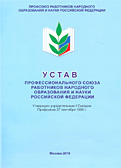 Учрежден учредительным I Съездом профсоюза 27 сентября 1990г. Изменения и дополнения внесены: II Съездом профсоюза 4 апреля 1995 г., III Съездом профсоюза 5 апреля 2000 г.V Съездом профсоюза 5 апреля 2005 г.VI Съездом профсоюза 31 марта 2010 г.